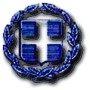 ΕΛΛΗΝΙΚΗ ΔΗΜΟΚΡΑΤΙΑ      ΝΟΜΟΣ ΕΒΡΟΥ                                              ΑΝΑΡΤΗΤΕΑ ΣΤΟ ΔΙΑΔΙΚΤΥΟ: ΨΠΜ9Ω1Λ-118ΔΗΜΟΣ ΣΑΜΟΘΡΑΚΗΣ	                              Aρ. Πρωτ.:  4622/21-9-2021                               ΑΠΟΣΠΑΣΜΑΑπό το πρακτικό της  16ης/16-9-2021 Συνεδρίασης του Δημοτικού Συμβουλίου Σαμοθράκης.Στη Σαμοθράκη σήμερα 16-9-2021 ημέρα Πέμπτη και ώρα 20:30 πραγματοποιήθηκε τακτική  συνεδρίαση Δημοτικού Συμβουλίου με τηλεδιάσκεψη (zoom), για λόγους διασφάλισης της δημόσιας υγείας  με τη διαδικασία των διατάξεων των άρθρων 67, παρ. 51 και 167, παρ. 12 του ν. 3852/2010, δυνάμει της παρ. 1 του άρθρου 10 της  από 11 Μαρτίου 2020 Πράξης Νομοθετικού Περιεχομένου (ΠΝΠ) «Κατεπείγοντα μέτρα αντιμετώπισης των αρνητικών συνεπειών της εμφάνισης του κορωνοϊού Covid-19 και της ανάγκης περιορισμού της διάδοσής του» (Α΄ 55), ύστερα από  την αρίθμ. πρωτ.: 4482/10-9-2021 πρόσκληση του Προέδρου του Δημοτικού Συμβουλίου που δημοσιεύτηκε στον ειδικό χώρο ανακοινώσεων (πίνακα ανακοινώσεων) και στην ιστοσελίδα του Δήμου Σαμοθράκης για συζήτηση και λήψη αποφάσεων στα κατωτέρω θέματα  της  ημερήσιας διάταξης.ΘΕΜΑ: 10o «Περί καταρτίσεως κανονισμού χρήσης ύδατος δημοτικού δικτύου άρδευσης στην θέση Καράβι – Φύλλα για άρδευση των περιοχών Παχιάς Άμμου και Κοιτάδας»Αρίθμ. Απόφαση: 125Πριν από την έναρξη της συνεδρίασης ο πρόεδρος διαπίστωσε ότι από τα δεκαεπτά (17)  μέλη του Δημοτικού Συμβουλίου ήταν:Ο Δήμαρχος Γαλατούμος Νικόλαος προσκλήθηκε και παρίσταται στη συνεδρίαση.Στη συνεδρίαση παραβρέθηκε και η Βραχιώλια Ευαγγελία υπάλληλος του Δήμου κλάδου ΤΕ Διοικητικού Λογιστικού/Α΄ για την τήρηση των πρακτικών.Με την διαπίστωση της απαρτίας, ο Δημοτικός Σύμβουλος κ. Γλήνιας Ιωάννης αποχώρησε από την συνεδρίαση και στην συνέχεια η Πρόεδρος κα. Βασιλειάδου Σωτηρία  κήρυξε την έναρξη της συνεδρίασης και εισηγήθηκε ως εξής το θέμα της ημερήσιας διάταξης .Σύμφωνα με το άρθρο 79 παρ. 1 περ δ3 του Ν. 3463/2006 οι δημοτικές και κοινοτικές αρχές ρυθμίζουν θέματα της αρμοδιότητάς τους εκδίδοντας  τοπικές κανονιστικές αποφάσεις, στο πλαίσιο της κείμενης νομοθεσίας, με τις οποίες θέτουν κανόνες για τη χρήση και λειτουργία των συστημάτων ύδρευσης, άρδευσης και αποχέτευσης.Οι κανονιστικές αποφάσεις του άρθρου 79 του ΚΔΚ λαμβάνονται από τα δημοτικά ή κοινοτικά συμβούλια με την απόλυτη πλειοψηφία του συνόλου των μελών τους. (παρ.2 άρθρο 79 Ν.3463/06). Η Επιτροπή Ποιότητας Ζωής εισηγείται στο δημοτικό συμβούλιο το σχέδιο κανονιστικών αποφάσεων των άρθρων 79 και 82 του Κ.Δ.Κ. επισημαίνεται ότι σε δήμους κάτω των δέκα χιλιάδων κατοίκων, για τους οποίους δεν προβλέπεται συγκρότηση Επιτροπής Ποιότητας Ζωής, τις αρμοδιότητες ασκεί το οικείο δημοτικό συμβούλιο, δεδομένου ότι είναι το όργανο που έχει το τεκμήριο της αρμοδιότητας σύμφωνα με την  παρ. 1 του άρθρου 65 του Ν. 3852/2010. Οι κανονιστικές αποφάσεις του άρθρου 79 του ΚΔΚ λαμβάνονται το συντομότερο δυνατό διάστημα από την έναρξη της δημοτικής ή κοινοτικής περιόδου σύμφωνα με το εδάφιου α΄της παρ. 2 του άρθρου 79 του  Ν.3463/06, ( αποτελεί γενική κατευθυντήρια πρόβλεψη, που απευθύνεται προς τις δημοτικές αρχές για την ορθολογικότερη οργάνωση του τρόπου ασκήσεως των κανονιστικών τους αρμοδιοτήτων από πλευράς χρόνου, ουδόλως δε συνιστά διάταξη ρυθμίζουσα κατά τρόπο δεσμευτικό και δη επί ποινή ακυρότητας την κατά χρόνο κανονιστική αρμοδιότητα των δημοτικών αρχών. (ΣτΕ 2681/2014.)Οι τοπικές κανονιστικές αποφάσεις δημοσιεύονται υποχρεωτικά, κατά το πλήρες κείμενό  τους, στο δημοτικό ή κοινοτικό κατάστημα του Δήμου ή της Κοινότητας, σύμφωνα με τη  διαδικασία που προβλέπεται από το άρθρο 284 του Δ.Κ.Κ και περίληψη αυτών σε μια ημερήσια ή  εβδομαδιαία τοπική εφημερίδα. Οι αποφάσεις αυτές παραμένουν συνεχώς εκτεθειμένες σε χώρο  του δημοτικού ή κοινοτικού καταστήματος, που είναι προσιτός στο κοινό. Οι ίδιες  αποφάσεις, με φροντίδα του προέδρου του δημοτικού ή κοινοτικού συμβουλίου, μπορεί να  καταχωρούνται στην ιστοσελίδα του Δήμου ή της Κοινότητας.Επιπλέον, το δημοτικό και κοινοτικό συμβούλιο λαμβάνει μέτρα για την όσο το δυνατόν  ευρύτερη δημοσιοποίηση των αποφάσεων αυτών, μέσω των τοπικών μέσων μαζικής ενημέρωσης,  εκδίδοντας ειδικούς οδηγούς ενημέρωσης των κατοίκων και των οικείων επαγγελματικών τάξεων  και χρησιμοποιεί, για τον ίδιο σκοπό, οποιοδήποτε άλλο πρόσφορο μέσο.Σας παρουσιάζω σχέδιο του Κανονισμού χρήσης ύδατος δημοτικού δικτύου άρδευσης στην θέση Καράβι – Φύλλα για άρδευση των περιοχών Παχιάς Άμμου και Κοιτάδας και σας καλώ να ψηφίσουμε σχετικά. Το Δημοτικό Συμβούλιο αφού άκουσε την Πρόεδρο και έλαβε υπόψη της: το άρθρο 79 του Ν.3463/06την παρ 1 περιπτ. Βv του άρθρου 73 του ν. 3852/10το σχέδιο του Κανονισμού χρήσης ύδατος δημοτικού δικτύου άρδευσης στην θέση Καράβι – Φύλλα για άρδευση των περιοχών Παχιάς Άμμου και Κοιτάδας και κατόπιν διαλογικής συζήτησης και με την απόλυτη πλειοψηφία του συνόλου των μελών του Δημοτικού Συμβουλίου καθώς από τον συνολικό αριθμό των δεκαεπτά (17) δημοτικών συμβούλων, οι εννέα (9) ψήφισαν υπέρ ,                                 ΑΠΟΦΑΣΙΖΕΙ ΜΕ ΠΛΕΙΟΦΗΨΙΑΑ. Εγκρίνει τον Κανονισμό χρήσης ύδατος δημοτικού δικτύου άρδευσης στην θέση Καράβι – Φύλλα για άρδευση των περιοχών Παχιάς Άμμου και Κοιτάδας, ως εξής: ΣΧΕΔΙΟ ΚΑΝΟΝΙΣΜΟΥ ΧΡΗΣΗΣ ΥΔΑΤΟΣ ΔΗΜΟΤΙΚΟΥ ΔΙΚΤΥΟΥ ΑΡΔΕΥΣΗΣ ΣΤΗ ΘΕΣΗ ΚΑΡΑΒΙ- ΦΥΛΛΑ ΓΙΑ ΑΡΔΕΥΣΗ ΤΩΝ ΠΕΡΙΟΧΩΝ ΠΑΧΙΑΣ ΑΜΜΟΥ ΚΑΙ ΚΟΙΤΑΔΑΣΠροοίμιο:Ο Δήμος Σαμοθράκης με το έργο ¨Ύδρευση Παχιάς Άμμου¨ μετέφερε νερό από την περιοχή Καράβι στην περιοχή Κοιτάδα – Κουκουδία και δημιουργήθηκε υδατοδεξαμενή στη θέση Κουκουδιά, στην συνέχεια κατασκευάστηκε δίκτυο διανομής άρδευσης που εξυπηρετεί την περιοχή Παχιάς Άμμου και Κουκουδιά.Με την έκδοση του παρόντος κανονισμού προσδιορίζεται η σχέση του Δήμου Σαμοθράκης  και των καταναλωτών ως προς τη χρήση του δημοτικού δικτύου άρδευσης στην θέση Καράβι- Φύλλα για άρδευση των περιοχών Παχιάς Άμμου και Κοιτάδας, με στόχο:Την  οργάνωση και λειτουργία του δικτύου άρδευσης.Την ορθολογική χρήση των υδάτων που διατίθεται για την άρδευση γεωργικών καλλιεργειών και λοιπών εκμεταλλεύσεων που δεν δύναται να υδροσοτηθούν από το δίκτυο ύδρευσης.Την αειφόρο διαχείριση και προστασία των υδατικών πόρων της περιοχής σύμφωνα με τους όρους συμφωνιών σε Εθνικό και Περιφερειακό επίπεδο.Στον παρόν κανονισμό άρδευσης περιλαμβάνονται διατάξεις με τις οποίες προσδιορίζονται:Η διάρκεια της αρδευτικής περιόδου.Οι προϋποθέσεις για τη σύνδεση των καταναλωτών με το δημοτικό δίκτυο άρδευσης.Οι κανόνες χρήσης του δικτύου και του νερού άρδευσης.Οι υποχρεώσεις και τα δικαιώματα των χρηστών του δικτύου.Τα καθήκοντα και οι υποχρεώσεις των υδρονομέων άρδευσης.Τα αρμόδια δημοτικά όργανα στα θέματα άρδευσης.Το γενικό πλαίσιο για τον καθορισμό και την επιβολή των τελών άρδευσης.Οι απαγορεύσεις και οι παραβάσεις, τα αναλογούντα για κάθε παράβαση           πρόστιμα, καθώς και τα αρμόδια δημοτικά όργανα για την επιβολή, βεβαίωση           και είσπραξη προστίμων.Άρθρο 1Αντικείμενο του κανονισμούΟ παρόν κανονισμός περιέχει τους όρους και τις προϋποθέσεις υδροδότησης για άρδευση αγροτικών και λοιπών εκμεταλεύσεων από το δημοτικό δίκτυο άρδευσης που  ξεκινάει από την υδρομάστευση στη θέση Καράβι και τις υδατοδεξαμενές στην περιοχή Φύλλα και Κουκουδιά και καταλείγει στους υδροσυλλέκτες που συνδέονται με τις δημοτικές δεξαμενές στην θέση Καράβι- Φύλλα για άρδευση των περιοχών Παχιάς Άμμου και Κοιτάδας και καθορίζει τα σχετικά με την άρδευση δικαιώματα καθώς και τις υποχρεώσεις του Δήμου και των καταναλωτών και αποσκοπείστην εξασφάλιση της ομαλής λειτουργίας του δίκτυου διανομής του νερού.    2. Ο παρών Κανονισμός αφορά στην άρδευση των αγροκτημάτων και λοιπών εκμεταλλεύσεων που βρίσκονται στις περιοχές Παχιάς Άμμου και Κοιτάδας Δήμου Σαμοθράκης και εξυπηρετούνται από τα νερά της υδρομάστευσης και υδατοδεξαμενών που  διαχειρίζεται ο Δήμος και δεν υπάγονται στην διοίκηση και αρμοδιότητα των Γενικών Οργανισμών Εγγείων Βελτιώσεων (ΓΟΕΒ) και των Τοπικών Οργανισμών Εγγείων Βελτιώσεων (ΤΟΕΒ). Αφορά, επίσης, και αγροτικές κατοικίες (για χρήσεις πλήν ύδρευσης), κτηνοτροφικές, βιοτεχνικές, βιομηχανικές και λοιπές γεωργικές εκμεταλλεύσεις (θερμοκήπια, κλπ) στις περιοχές αυτές, που δεν δύναται να εξυπηρετηθούν από το δίκτυο ύδρευσης του Δήμου, αλλά εξυπηρετούνται από το ως άνω αρδευτικό δίκτυο διανομής νερού. Άρθρο 2Νομικό πλαίσιοΟ Παρών Κανονισμός εκδίδεται βάσει του άρθρου 79 του Δημοτικού και Κοινοτικού Κώδικα (Ν. 3463/2006) του Ν. 3852/2010, και αποτελεί κανονιστική διοικητική πράξη με ισχύ ουσιαστικού νόμου εντός των ορίων του Δήμου Σαμοθράκης.Στις διατάξεις του εμπεριέχονται ρυθμίσεις:Για την κατάρτιση του παρόντος Κανονισμού λήφθηκαν κυρίως υπόψη οι διατάξεις:του Ν. 481/1943 (ΦΕΚ Α’ 266) και του Ν.Δ. 608/1948 (ΦΕΚ Α’ 97) «Περί διοικήσεως και διαχειρίσεως των δι' αρδεύσεις χρησιμοποιουμένων υδάτων»του Ν.Δ. 3881/1958 (ΦΕΚ Α’ 181) «Περί Έργων Εγγείων Βελτιώσεων»του Β.Δ. 24-9/20-10-1958 (ΦΕΚ Α’ 171) «Περί κωδικοποιήσεως εις ενιαίον κείμενον Νόμου των ισχυουσών διατάξεων περί των προσόδων των Δήμων και Κοινοτήτων»του Β.Δ. 13-9/7-11-1959 (ΦΕΚ Α’ 243) «Περί Οργανισμών Εγγείων Βελτιώσεων»του Β.Δ. 17-5/15-6-1959 (ΦΕΚ Α’ 114) «Περί οικονομικής διοικήσεως και λογιστικού των Δήμων και Κοινοτήτων»της αριθ. 4913/470/146/1960 Απόφασης Υπουργού Γεωργίας (ΦΕΚ Β’ 149) «Περίεκδόσεων κανονισμών Αρδεύσεως υπό των Τοπικών Επιτροπών Αρδεύσεως (Τ.Ε.Α.) του Ν.Δ. 608/1948»του Ν.Δ. 344/1968 (ΦΕΚ Α’ 71) «Περί διατάξεων τινών αφορωσών εις τους Οργανισμούς Τοπικής Αυτοδιοικήσεως»του Ν.Δ. 318/1969 (ΦΕΚ Α’ 212) «Περί βεβαιώσεως και εισπράξεως των εσόδων των Δήμων και Κοινοτήτων»του Π.Δ. 499/1975 (ΦΕΚ Α’ 163) «Περί της αστυνομίας επί των αρδευτικών υδάτων και έργων, των διοικούμενων υπό των Οργανισμών Εγγείων Βελτιώσεων (Ο.Ε.Β.)»του Π.Δ. 923/1977 (ΦΕΚ Α’ 315) «Περί τροποποιήσεως και συμπληρώσεως του από 17.5/15.6.1952 Β.Δ./τος "περί οικονομικής διοικήσεως και λογιστικού των δήμων και κοινοτήτων"»του N. 1080/1980 (ΦΕΚ Α’ 246) «Περί τροποποιήσεως και συμπληρώσεως διατάξεων τινών της περί των προσόδων των Οργανισμών Τοπικής Αυτοδιοικήσεως Νομοθεσίας και άλλων τινών συναφών διατάξεων» της αριθ. Φ16/6631/1989 Κοινής Υπουργικής Απόφασης (ΦΕΚ Β’ 428) «Προσδιορισμός κατώτατων και ανώτατων ορίων των αναγκαίων ποσοτήτων για την ορθολογική χρήση νερού στην άρδευση»του άρθρου 75 του Ν. 3463/2006 (ΦΕΚ Α’ 114) «Κύρωση του Κώδικα Δήμων καιΚοινοτήτων» όπως συμπληρώθηκαν με τα άρθρα 94 και 95 του Ν.3852/2010 (ΦΕΚΑ’ 87) «Νέα Αρχιτεκτονική της Αυτοδιοίκησης και της Αποκεντρωμένης Διοίκησης- Πρόγραμμα Καλλικράτης», καθώς και του άρθρου 167 του Ν. 3463/2006 του N. 3585/2007 (ΦΕΚ Α’ 148) «Προστασία του περιβάλλοντος, αγροτική ασφάλεια και άλλες διατάξεις»της Ευρωπαϊκής Οδηγίας – Πλαίσιο για τη διαχείριση των Υδάτων (2000/60/ΕΚ).του Ν. 3938/2011 (ΦΕΚ Α’ 61) «Σύσταση Γραφείου Αντιμετώπισης ΠεριστατικώνΑυθαιρεσίας στο Υπουργείο Προστασίας του Πολίτη και άλλες διατάξεις»Άρθρο 3Ιδιοκτησία του δικτύου άρδευσης.Οι αγωγοί διανομής του δικτύου διανομής του νερού άρδευσης από τις δημοτικές δεξαμενές στη θέση Καράβι- Φύλλα ανήκουν στον Δήμο Σαμοθράκης ανεξάρτητα από τον τρόπο και την πηγή χρηματοδότησης των δαπανών προμήθειας και τοποθέτησης.Οι σωλήνωσεις που συνδέουν τους κεντρικούς αγωγούς διανομής με τα αρδευόμενα αγροτεμάχια και τις λοιπές εκμεταλλεύσεις των περιοχών Παχιάς Άμμου και Κοιτάδας ανήκουν στην ιδιοκτησία των κατόχων (καλλιεργητών και λοιπών ιδιοκτητών των εκμεταλλεύσεων).Άρθρο 4 Αρδευτική ΠερίοδοςΗ αρδευτική περίοδος (περίοδος χρέωσης ύδατος) του δημοτικού δικτύου άρδευσης ξεκινά την 1η Μαΐου και λήγει την 31η Οκτωβρίου κάθε έτους.          Οι ημερομηνίες αυτές είναι ενδεικτικές και μπορεί να τροποποιούνται ανάλογα με                τις επικρατούσες κλιματολογικές συνθήκες, τα διαθέσιμα αποθέματα υδάτων, την              επάρκεια αυτών για άρδευση, τις καλλιεργητικές ανάγκες, το είδος και τις εκτάσεις          των καλλιεργειών, λαμβάνοντας υπόψη και τους περιορισμούς ή τις απαγορεύσεις          που τυχόν τίθενται από σχετικές διατάξεις νόμων ή αποφάσεις αρμοδίων οργάνων          και υπηρεσιών.          Η αρδευτική περίοδος καθορίζεται κάθε έτος με απόφαση του Δημοτικού Συμβουλίου          Σαμοθράκης.Κατόπιν εισήγησης της Επιτροπής Άρδευσης  και της αρμόδιας υπηρεσίας του Δήμου Σαμοθράκης, μπορεί να τροποποιείται η ημερομηνία έναρξης ή λήξης της αρδευτικής περιόδου, με απόφαση του Δημοτικού Συμβουλίου.Η απόφαση έναρξης και λήξης της αρδευτικής περιόδου αναρτάται στον πίνακα ανακοινώσεων του Δήμου, με έκδοση σχετικού αποδεικτικού ανάρτησης. Επιπλέον, δημοσιεύεται στην ιστοσελίδα του Δήμου και δημοσιοποιείται με κάθε άλλο πρόσφορο μέσο.Η λειτουργία του δικτύου για όλη την αρδευτική περίοδο θα είναι εικοσιτετράωρη, με εξαίρεση τις περιπτώσεις βλαβών στο δίκτυο και απρόβλεπτων δυσμενών συνθηκών (π.χ. ανομβρίας), ύστερα από απόφαση του αρμόδιου Αντιδημάρχου, κατόπιν εισήγησης της Επιτροπής Άρδευσης.  Στις περιπτώσεις που παρατηρηθεί αδυναμία του δικτύου να ανταποκριθεί στη         ζήτηση του νερού (βλάβες σε υδροληψία – υδρομάστευση δεξαμενές –         ταυτόχρονη ζήτηση νερού από πολλούς παραγωγούς) τη διανομή του νερού θα          κάνουν τα υδρονομικά όργανα σε συνεργασία με την Επιτροπή Άρδευσης.  Τυχόν σοβαρότερα προβλήματα αντιμετωπίζονται με απόφαση του Δημοτικού Συμβουλίου.Άρθρο 5Σύνδεση με δίκτυο ύδρευσηςΔικαίωμα χρήσης του δημοτικού δικτύου άρδευσης έχουν όσοι κατέχουν και καλλιεργούν με οποιοδήποτε καθεστώς, ιδιόκτητα ή μισθωμένα χωράφια και οι κάτοχοι λοιπών εκμεταλλεύσεων στην περιοχή Παχιάς Άμμου και Κοιτάδας του Δήμου Σαμοθράκης που δεν μπορούν να εξυπηρετηθούν από το δίκτυο ύδρευσης και με αίτηση – υπεύθυνη δήλωσή τους που θα υποβάλλουν, κατόπιν ανάρτησης σχετικής ανακοίνωσης του Δήμου πριν την έναρξη της αρδευτικής περιόδου, ζητούν να κάνουν χρήση αρδευτικού ύδατος υπό την προϋπόθεση ότι δεν έχουν ληξιπρόθεσμες αρδευτικές οφειλές στον Δήμο Σαμοθράκης ή ότι έχουν προβεί σε ρύθμιση αυτών. Τα τέλη άρδευσης καθορίζονται με απόφαση του Δημοτικού Συμβουλίου Σαμοθράκης, ύστερα από εισήγηση της Οικονομικής Επιτροπής.2. Στην αίτηση-υπεύθυνη δήλωση που υποβάλλεται στην αρμόδια υπηρεσία τουΔήμου Σαμοθράκης, οι ενδιαφερόμενοι δηλώνουν:Τα ακριβή ατομικά τους στοιχεία (ονοματεπώνυμο, διεύθυνση κατοικίας, αριθμόδελτίου αστυνομικής ταυτότητας, αριθμό φορολογικού μητρώου, τηλέφωνο, κλπ.Την έκταση και την χρήση που επιθυμούν να αρδεύουν.Την τοποθεσία που βρίσκεται ο αγρός και το είδος της καλλιέργειας ή η εκμετάλλευσή τους και το αντικείμενο αυτής.Το ιδιοκτησιακό καθεστώς (ιδιόκτητο ή ενοικιαζόμενο).Παράλληλα ο ενδιαφερόμενος καταθέτει, μαζί με την αίτηση, υπεύθυνη δήλωση του νόμου 1599/86 ότι αναλαμβάνει ο ίδιος τα έξοδα της επέκτασης σωληνών από το δημοτικό δίκτυο άρδευσης μέχρι την ιδιοκτησία του.Μαζί με την αίτηση-υπεύθυνη δήλωση κατατίθεται αντίγραφο της πιο πρόσφατακαταχωρημένης δήλωσης στο Ο.Σ.Δ.Ε. (εφόσον υπάρχει), στην οποία θα φαίνεται η έκταση και το είδος της καλλιέργειας ή την έναρξη της επαγγελματικής δραστηριότητας.Επίσης, οι ενδιαφερόμενοι υποχρεούνται να προσκομίσουν στην αρμόδια υπηρεσία του Δήμου τα αποδεικτικά στοιχεία που θα τους ζητηθούν, κατά περίπτωση.Οι αιτήσεις-δηλώσεις θα κατατίθενται στην αρμόδια υπηρεσία του Δήμου Σαμοθράκης και από εκεί θα διανέμονται στην  αντίστοιχη Επιτροπή Άρδευσης για έλεγχο και έγκριση, ώστε να καταρτισθεί το πρόγραμμα διανομής ύδατος άρδευσης.Άρθρο 6Δικαίωμα σύνδεσηςΓια την σύνδεση με το δίκτυο άρδευσης, προκαταβάλλεται από τον ενδιαφερόμενο στο Ταμείο του Δήμου το καθοριζόμενο κάθε φορά με απόφαση του Δημοτικού Συμβουλίου δικαίωμα σύνδεσης, που περιλαμβάνει:α. Το τέλος σύνδεσης.Πρόσθετα απαιτείται η εξόφληση του τέλους υδρομέτρου και εγκατάστασης αυτού όπως καθορίζεται κάθε φορά από το Δημοτικό Συμβούλιο. Με μέριμνα του δήμου γίνεται η προμήθεια και η τοποθέτηση υδρομέτρου.Άρθρο 7Αυθαίρετη σύνδεσηΣε περίπτωση σύνδεσης με το δημοτικό δίκτυο άρδευσης χωρίς την άδεια του Δήμου και χωρίς την προκαταβολή του δικαιώματος σύνδεσης και τέλος υδρομέτρου και εγκατάστασης αυτού επιβάλλεται με απόφαση του Δημάρχου σε βάρος του παραβάτη πρόστιμο διπλάσιο με το τέλος σύνδεσης και κινείται εναντίον του η διαδικασία ποινικής δίωξης και αστικής αποκατάστασης της ζημιάς που προκάλεσε στο Δήμο.Άρθρο 8ΕπανασύνδεσηΣε περίπτωση επανάληψης της σύνδεσης με το δίκτυο άρδευσης  που διακόπηκε, είτε για παράβαση των διατάξεων του Κανονισμού, είτε ύστερα από αίτηση του καταναλωτή, καταβάλλεται από τον υδρολήπτη το τέλος επανασύνδεσης που καθορίζεται κάθε φορά με απόφαση του Δημοτικού Συμβουλίου και εξοφλείτε ταυτόχρονα ολοσχερώς το χρέος που είχε τυχόν δημιουργηθεί κατά το χρόνο λειτουργίας της παροχής.Άρθρο 9Εργασίες -υλικά σύνδεσης1. Οι εργασίες που είναι απαραίτητες για τη σύνδεση των ιδιοκτησιών  με το δημοτικό δίκτυο άρδευσης εκτελούνται  από τον ίδιο καταναλωτή με την επίβλεψη του Δήμου.2. Οι σωλήνες σύνδεσης θα έχουν διάμετρο Φ20 (3/4 ίντσας), ενώ θα εξετάζονταικατά περίπτωση και τα αιτήματα που αφορούν σωλήνες σύνδεσης μεγαλύτερης διαμέτρου έως και Φ25 (1 ίντσα), όταν υπάρχει η δυνατότητα παροχής.3. Οι δαπάνες προμήθειας των υλικών και εκτέλεσης των εργασιών σύνδεσης βαρύνουν σε κάθε περίπτωση τον καταναλωτή.Άρθρο 10Επισκευή και συντήρηση δικτύου άρδευσης1. Η επισκευή και συντήρηση ή αντικατάσταση καθώς και η επέκταση του δικτύου άρδευσης (αγωγοί διανομής του δικτύου διανομής του νερού άρδευσης από τις δημοτικές δεξαμενές στη θέση Καράβι- Φύλλα) γίνεται από τον Δήμο, ανάλογα με τις εμφανιζόμενες κάθε φορά ανάγκες και τις οικονομικές του δυνατότητες.2. Η επισκευή και η συντήρηση ή αντικατάσταση των τμημάτων του δικτύου (σωληνώσεων  που συνδέουν τους αγωγούς διανομής) με τα αγροτεμάχια και τις λοιπές εκμεταλλεύσεις στις περιοχές Παχιάς Άμμου και Κοιτάδας που δεν ανήκουν στην ιδιοκτησία του Δήμου, γίνεται με ευθύνη των καταναλωτών και η δαπάνη βαρύνει τους καταναλωτές. Άρθρο 11Τέλη άρδευσης1. Σε όσους χρησιμοποιούν τις υποδομές και εγκαταστάσεις του δημοτικού δικτύουάρδευσης του παρόντος κανονισμού και κάνουν χρήση του παρεχόμενου αρδευτικού ύδατος, επιβάλλονται τέλη άρδευσης που είναι ανταποδοτικά έσοδα του Δήμου και προορίζονται να καλύπτουν κάθε συναφές έξοδο της υπηρεσίας άρδευσης , ιδίως δε τις δαπάνες α) τις δαπάνες διοίκησης, συντήρησης και λειτουργίας του δημοτικού δικτύου άρδευσης, τα έξοδα μισθοδοσίας υδρονομέων και β) τις δαπάνες απόσβεσης των επενδεδυμένων κεφαλαίων.2. Τα τέλη άρδευσης καθορίζονται με απόφαση του Δημοτικού Συμβουλίου μετά από εισήγηση της Οικονομικής Επιτροπής και βεβαιώνεται σύμφωνα με τις διατάξεις του άρθρου 11 του ΝΔ 318/69 και των άρθρων 3 και 4 του ΒΔ 17/5-15/6/1959 και είναι δυνατόν να αναπροσαρμόζονται κάθε χρόνο.3. Τα τέλη άρδευσης ισχύουν για την επόμενη, μετά την έκδοση της απόφασης τουΔημοτικού Συμβουλίου, αρδευτική περίοδο. Στην περίπτωση που δεν ληφθεί νέααπόφαση ισχύουν τα τέλη της προηγούμενης περιόδου.5. Τα τέλη άρδευσης βεβαιώνονται από την Οικονομική Υπηρεσία του Δήμου με τησύνταξη σχετικού βεβαιωτικού καταλόγου και εισπράττονται από τον δημοτικόταμία, σύμφωνα με τη διαδικασία που ορίζεται από τις σχετικές διατάξεις του Β.Δ. 17-5/15-06-1959 (ΦΕΚ Α’ 114) «Περί οικονομικής διοικήσεως και λογιστικού των Δήμων και Κοινοτήτων», όπως ισχύουν. Σε κάθε περίπτωση ο βεβαιωτικός κατάλογος άρδευσης, που συμπληρώνεται βάσει των αποδείξεων άρδευσης, βεβαιώνεται, συνήθως, κάθε Νοέμβριο και η οφειλή θα εξοφλείται μέχρι και την 31η Δεκεμβρίου του ιδίου έτους. Κατόπιν αιτήματος στην Τοπική Επιτροπή Άρδευσης και σχετικής εισήγησης της αρμόδιας Υπηρεσίας μπορεί να δοθεί παράταση εξόφλησης που να δικαιολογείται από ιδιαίτερες συνθήκες ανωτέρας βίας. Μετά την πάροδο αυτής της ημερομηνίας οι υπόχρεοι θα επιβαρύνονται με τις νόμιμες προσαυξήσεις.Η καταμέτρηση της κατανάλωσης γίνεται με την έναρξη και την λήξη της αρδευτικής περιόδου (περίοδος χρέωσης). Η χρέωση των καταναλωτών μπορεί να γίνεται και με μηχανογραφημένους λογαριασμούς, σύμφωνα με τις διατάξεις του Π.Δ. 923/77.Άρθρο 12Διαδοχή καταναλωτήΣε περίπτωση μεταβολής στην ιδιοκτησία της αρδευόμενης έκτασης ή άλλης εκμετάλλευσης ο μεν νέος ιδιοκτήτης υποχρεούται να ενημερώσει το Δήμο για τη μεταβολή, ο δε παλαιός ιδιοκτήτης υποχρεούται να εξοφλήσει αμέσως τυχόν ανεξόφλητες μέχρι τότε οφειλές από την κατανάλωση νερού. Εάν κατά το χρόνο της μεταβολής, είχε διακοπεί η παροχή αρδευτικού ύδατος αυτή δεν επαναλαμβάνεται πριν εξοφληθούν πλήρως τα οφειλόμενα χρέη.Άρθρο 13  Τοπική Επιτροπή Άρδευσης1. Συστήνεται, σύμφωνα με το παρόν άρθρο, Επιτροπή Άρδευσης, με σκοπό την εύρυθμη λειτουργία, την αποδοτική διαχείριση και την εποπτεία του δημοτικού δικτύου άρδευσης στη θέση Καράβι- Φύλλα για άρδευση των περιοχών Παχιάς Άμμου και Κοιτάδας. 2. Η Επιτροπή Άρδευσης είναι τριμελή, αποτελούμενη από :α)  Τον αρμόδιο Αντιδήμαρχο ή εντεταλμένο σύμβουλο ως Πρόεδρο. β)  Έναν υπάλληλο της αρμόδιας υπηρεσίας, ως Μέλος.Γ)  Ένα δημοτικό σύμβουλο της περιοχής, ως ΜέλοςΜετά την απόφαση καθορισμού της αρδευτικής περιόδου, εκδίδεται απόφαση Δημάρχου που καθορίζονται τα μέλη Επιτροπής Άρδευσης  και γίνεται η συγκρότηση της Επιτροπής αυτής. 3. Η Επιτροπή Άρδευσης ασκεί,  τις ακόλουθες αρμοδιότητες:α) Εποπτεύει τη λειτουργία και διαχείριση του δικτύου άρδευσης.β) Εξετάζει και εγκρίνει τις υποβληθείσες αιτήσεις-δηλώσεις για χρήση του Δημοτικού Δικτύου Άρδευσης.γ) Καταρτίζει το γενικό πρόγραμμα αρδεύσεως και το αναρτά στον πίνακα ανακοινώσεων του Δήμου.δ) Με απόφασή της, καθορίζει το ανώτατο επιτρεπτό όριο χρήσης αρδευτικού νερού, σε κυβικά μέτρα ανά στρέμμα και κατά κατηγορία καλλιεργειών, σύμφωνα με τους περιορισμούς που τίθενται από την εκάστοτε ισχύουσα νομοθεσία, με στόχο την ορθολογική διαχείριση και την εξοικονόμηση των υδατικών πόρων.ε) Εισηγείται στον Δήμαρχο την τροποποίηση της ημερομηνίας έναρξης ή λήξης της αρδευτικής περιόδου, εφόσον συντρέχει λόγος που αναφέρεται στο δεύτερο εδάφιο της παρ. 1 του άρθρου 5 του Κανονισμού.στ) Βεβαιώνει, με πράξη της, τις αρδευτικές παραβάσεις που αναφέρονται στον παρόντα Κανονισμό και εισηγείται στον Δήμαρχο την επιβολή του αναλογούντος προστίμου.ζ) Βεβαιώνει βλάβες που προξένησαν στο αρδευτικό δίκτυο αγρότες ή τρίτοι, ηθελημένα ή όχι, και επιβάλλει την άμεση αποκατάστασή τους. Σε περίπτωση που κρίνει ότι η βλάβη επήλθε εσκεμμένα από τον ιδιοκτήτη ή νομέα του αγρού εισηγείται την επιβολή και του ανάλογου προστίμου σύμφωνα με το άρθρο 13 του Κανονισμού.η) Αποφασίζει την διακοπή και επαναλειτουργία του αρδευτικού δικτύου ή τμήματος αυτού, εάν εντοπιστούν βλάβες που χρήζουν άμεσης αποκατάστασης.θ) Παρακολουθεί και ελέγχει τους υδρονομείς άρδευσης.ι) Δέχεται καταγγελίες αγροτών για τυχόν παράβαση καθήκοντος υδρονομέων και τιςδιαβιβάζει στο Δήμαρχο για την άσκηση πειθαρχικού ελέγχου, εφόσον συντρέχει περίπτωση.ια) Δέχεται και εξετάζει καταγγελίες και αιτήματα αγροτών σε σχέση με τη λειτουργία των αντλητικών συγκροτημάτων (επεκτάσεις δικτύου, εγκατάσταση παροχών, βλάβες, κλπ).4. Οι διατάξεις των άρθρων 88 παρ. 1, 2 και 3 και 89 του Ν. 3852/2010 περί σύγκλησης του συμβουλίου, τόπου συνεδρίασης, απαρτίας και λήψης αποφάσεων τοπικής και δημοτικής κοινότητας, εφαρμόζονται αναλόγως και στην Επιτροπή Άρδευσης.5. Την γραμματειακή υποστήριξη της  Επιτροπής Άρδευσης εκτελεί δημοτικός υπάλληλος που ορίζεται με απόφαση Δημάρχου.Άρθρο 14Υποχρεώσεις καταναλωτώνΌσοι κάνουν χρήση του αρδευτικού δικτύου του παρόντος κανονισμού, είναι υποχρεωμένοι:1. Να συμμορφώνονται με τις διατάξεις του παρόντος Κανονισμού, τις οδηγίες και συστάσεις των υδρονομικών οργάνων και τις σχετικές αποφάσεις της Επιτροπής ‘Αρδευσης και του Δημοτικού Συμβουλίου.2. Να συνεργάζονται με τα αρμόδια όργανα και υπηρεσίες του Δήμου για την καλύτερη δυνατή λειτουργία του δικτύου, προς όφελος όλων.3. Να προβαίνουν σε δήλωση των καλλιεργειών εντός της οριζόμενης από το Δήμο χρονικής προθεσμίας, προσκομίζοντας όλα τα στοιχεία και δικαιολογητικά που απαιτούνται κατά περίπτωση.4. Να δηλώνουν έγκαιρα στον αρμόδιο υδρονομέα την πρόθεσή τους να ποτίσουν και να τηρούν το πρόγραμμα άρδευσης που θέτει ο υδρονομέας.5. Να συμμορφώνονται με τις υποδείξεις των υδρονομέων που αφορούν τις ώρες χρήσης του δικτύου και την αρτιότητα των αρδευτικών εξαρτημάτων.6. Να εξοφλούν τις βεβαιωθείσες οφειλές παρελθόντων ετών από τέλη άρδευσης πριν από την έναρξη της νέας αρδευτικής περιόδου. Εάν έχει γίνει ρύθμιση των οφειλών αυτών, θα πρέπει να έχουν καταβληθεί κανονικά οι ληξιπρόθεσμες δόσεις.Όπου προβλέπεται προκαταβολή /τμηματική καταβολή τελών άρδευσης, αυτές πρέπει να εξοφλούνται εντός των οριζόμενων προθεσμιών.7. Να παρευρίσκονται αυτοπροσώπως ή με ενήλικο αντιπρόσωπό τους κατά τη διάρκεια της άρδευσης των κτημάτων τους και μέχρι το τέλος αυτής.8. Να δηλώνουν άμεσα στον υδρονομέα ή στην Επιτροπή Άρδευσης οποιαδήποτε ζημιά που προκλήθηκε στο δίκτυο, είτε από δική τους υπαιτιότητα, είτε όχι.9. Να ενημερώνουν το Δήμο αυθημερόν για κάθε ανωμαλία ή βλάβη υδρομετρητών ή διαρροή σωλήνων, σε περίπτωση δε παράλειψης υπόκειται σε πρόστιμο ίσο με το δικαίωμα σύνδεσης και βεβαιώνεται σε βάρος τους για το χρονικό διάστημα που σημειώθηκε η βλάβη η ποσότητα του νερού, που είχε καταναλωθεί κατά την αμέσως προηγούμενη περίοδο καταμέτρησης.10. Να μεριμνούν και να φροντίζουν για την καθαριότητα και την προσβασιμότητα των σημείων υδροληψίας. Να λαμβάνουν όλα τα απαραίτητα μέτρα ώστε να αποφεύγεται η σπατάλη νερού και η πρόκληση ζημιών από διήθηση, πλημμύρες από τις υδροληψίες πριν και μετά το πότισμα, υπερχείλιση και διαφυγή του νερού σε παρακείμενα με τα δικά τους κτήματα, αγροτικούς δρόμους και εγκαταστάσεις.11. Να προσέχουν και να προστατεύουν τις αρδευτικές υποδομές του Δήμου ώστε να μην προκαλούν φθορές και ζημίες με τη χρήση των γεωργικών μηχανημάτων τους.12. Στη διάρκεια του ποτίσματος να είναι αποκλειστικά υπεύθυνοι για τη σωστή λειτουργία των ιδιωτικών μέσων άρδευσης και να ευθύνονται για την πρόκληση οποιασδήποτε ζημιάς στο αρδευτικό ή οδικό δίκτυο των παρακείμενων καλλιεργειών από κακή λειτουργία των ιδιωτικών συστημάτων άρδευσης.13. Να επιτρέπουν την διέλευση, την παραμονή και την εκσκαφή των χωραφιών τους από μηχανήματα του Δήμου όταν πρόκειται για περιπτώσεις επιδιόρθωσης βλαβών του δικτύου που μπορεί να συμβούν, ανεξάρτητα από τον χρόνο, την μορφή και την ηλικία της καλλιέργειας τους.14. Να λαμβάνουν μέτρα ασφαλείας κατά τη χρήση τεχνητής βροχής κοντά σε ηλεκτροφόρα καλώδια ώστε να αποφευχθούν τυχόν ατυχήματα. Ειδικότερα τα εξαρτήματα και οι σωληνώσεις άρδευσης κατά τη μεταφορά τους να μην πλησιάζουν ηλεκτροφόρα σύρματα γιατί υπάρχει κίνδυνος ηλεκτροπληξίας.Επιπλέον κατά τη χρήση της τεχνητής βροχής το εκτοξευμένο νερό να μην πλησιάζει και ακόμη χειρότερα να μην έρχεται σε επαφή με ηλεκτροφόρα σύρματα.Οι εκτοξευτήρες να τοποθετούνται μακριά από ηλεκτρικές γραμμές και δίκτυα της ΔΕΗ και να έχουν τέτοια κλίση, ώστε οι εκτοξευόμενες σταγόνες νερού να μην πλησιάζουν ηλεκτροφόρα σύρματα σε απόσταση μικρότερη των δέκα (10) μέτρων.Άρθρο 15Υποχρεώσεις του ΔήμουΟ Δήμος έναντι των καταναλωτών-χρηστών του αρδευτικού δικτύου έχει τις ακόλουθες υποχρεώσεις:1. Μεριμνά για την καλή λειτουργία και έγκαιρα τακτή συντήρηση του δημοτικού δικτύου άρδευσης  ώστε να εξασφαλίζεται απρόσκοπτα το πότισμα των αρδευόμενων καλλιεργειών.2. Υποχρεούται σε αποζημίωση των καλλιεργητών-χρηστών του αρδευτικού δικτύου στις εξής περιπτώσεις:α) όταν προκληθεί ζημία στην καλλιέργεια που οφείλεται σε βλάβη ή δυσλειτουργία του δικτύου άρδευσης (πλην βλάβης που προκλήθηκε από φυσική καταστροφή), χωρίς υπαιτιότητα του χρήστη.β) όταν προκληθεί ζημία στην καλλιέργεια από μηχανήματα του Δήμου κατά τη διάρκεια αποκατάστασης βλαβών του δικτύου (π.χ. εκσκαφή, διέλευση μηχανημάτων από τον αγρό).Στις παραπάνω περιπτώσεις και για την διαπίστωση και εκτίμηση της προκληθείσας ζημίας, η Επιτροπή Άρδευσης, μετά από σχετική επιτόπια γνωμάτευση της αρμόδιας υπηρεσίας ή τεχνικού υπαλλήλου του Δήμου, συντάσσει έκθεση την οποία διαβιβάζει άμεσα στις  αρμόδιες υπηρεσίες και στο Δήμαρχο, με παράλληλη κοινοποίηση στον ενδιαφερόμενο.Στην έκθεση αναφέρονται οπωσδήποτε η περιγραφή και η έκταση της ζημίας, το ζημιογόνο αίτιο, καθώς και η εκτίμηση για την απώλεια παραγωγής και το πιθανό ύψος απολεσθέντων εσόδων του παραγωγού λόγω της ζημίας, λαμβάνοντας υπόψη την τρέχουσα αξία του καλλιεργούμενου προϊόντος και τον ισχύοντα Κανονισμό Ασφαλιστικής Κάλυψης Φυτικού Κεφαλαίου του ΕΛ.Γ.Α. Για την καταβολή ή μη της αποζημίωσης καθώς και για το ύψος αυτής αποφασίζει το Δημοτικό Συμβούλιο.3. Ο Δήμος δεν ευθύνεται έναντι των καταναλωτών-χρηστών του αρδευτικού δικτύου και δεν υποχρεούται σε καταβολή αποζημιώσεων όταν προκληθούν ζημίες στις καλλιέργειες όταν το νερό του αρδευτικού δικτύου του Δήμου δεν επαρκεί για το πότισμα των αγροτεμαχίων εξαιτίας ελλιπούς τροφοδοσίας του με νερό από την κύρια πηγή υδροληψίας (υδρομάστευση) ή όταν η αρμόδια αρχή διαχείρισης των υδάτων (Δ/νση Υδάτων της Αποκεντρωμένης Περιφέρειας Μακεδονίας- Θράκης) προβεί με απόφασή της σε περιοριστικά ή απαγορευτικά μέτρα χρήσης των υπόγειων ή επιφανειακών νερών. Ο παρόν κανονισμός άρδευσης ισχύει έως την έκδοσητων Σχεδίων Διαχείρισης.Άρθρο 16  Υδρονομείς άρδευσηςΓια την καλή λειτουργία του αρδευτικού δικτύου, κάθε χρόνο, ο Δήμος Σαμοθράκης προσλαμβάνει υδρονομέα, σύμφωνα με την κείμενη νομοθεσία, για το χρονικό διάστημα που διαρκεί η αρδευτική περίοδος. Ο υδρονομέας άρδευσης είναι υπεύθυνοι για την πιστή εφαρμογή του παρόντος Κανονισμού, την διανομή του νερού άρδευσης στους καταναλωτές σύμφωνα με το πρόγραμμα άρδευσης και την καλή λειτουργία του δικτύου.Ο Υδρονομέας άρδευσης έχει τις εξής υποχρεώσεις:α) Να μην επιτρέπει το πότισμα των χωραφιών όσων παραγωγών δεν συμμορφώνονται με τις διατάξεις του Κανονισμού και τις οδηγίες της Επιτροπής  Άρδευσης.β) Να φροντίζει για την συντήρηση του αρδευτικού δικτύου κατά τακτά χρονικά διαστήματα, την αποκατάσταση των μικρών βλαβών και να ειδοποιεί τα αρμόδια όργανα για μεγαλύτερες βλάβες.γ) Να χορηγεί νερό σε κάθε παραγωγό, εφόσον το δικαιούται.δ) Σε περίπτωση βλάβης αρδευτικού δικτύου, να καταγράφει την καθυστέρηση, ώστε να προσαρμόζεται το πρόγραμμα άρδευσης σ’ αυτήν την καθυστέρηση.στ) Να ασκεί τα καθήκοντά του με την μεγαλύτερη δυνατή επιμέλεια και γενικά να λειτουργεί με τέτοιο τρόπο ώστε να αποφεύγονται παράπονα και αντεγκλήσεις. Παράβαση του καθήκοντος από τον υδρονομέα ελέγχεται πειθαρχικά από το αρμόδιο όργανο του Δήμου.ζ) Να συμπληρώνει διπλότυπη έντυπη απόδειξη (συνημμένο έντυπο Ι) που θα υπογράφει αυτός, καθώς και ο παραγωγός που χρησιμοποίησε το δίκτυο. Αν αρνείται να υπογράψει ο παραγωγός, την απόδειξη υπογράφει μόνον ο υδρονομέας και επισημειώνει στην απόδειξη, τους λόγους για τους οποίους ο παραγωγός αρνήθηκε να υπογράψει. Στο έντυπο της απόδειξης ο υδρονομέας συμπληρώνει το όνομα του παραγωγού που θα κάνει χρήση του δικτύου, την έκταση του αγρού και την κατανάλωση νερού σε κυβικά μέτρα.Στον παραγωγό παραδίδεται το πρώτο φύλλο και το στέλεχος παραδίδεται στην αρμόδια υπηρεσία του Δήμου που τηρεί τις ατομικές καρτέλες των καταναλωτών- χρηστών προκειμένου να γίνει συμπλήρωση του βεβαιωτικού καταλόγου.η) Να μην αποδέχεται φιλοδωρήματα από οποιονδήποτε καλλιεργητή και για οποιονδήποτε λόγο. Σε διαφορετική περίπτωση ελέγχεται από το αρμόδιο όργανο άσκησης πειθαρχικού ελέγχου (Δήμαρχος) και εφόσον αποδειχθεί η παράβαση, απομακρύνεται άμεσα από τα καθήκοντά του, λύεται η σύμβαση πρόσληψής του και γίνεται αντικατάστασή του.θ) Να μην απασχολείται, από τους καλλιεργητές, σε άλλες εκτός των καθηκόντων τουεργασίες.ι) Να μην επιτρέπει την άρδευση των αγροκτημάτων σε όσους δεν έχει χορηγηθεί άδεια χρήσης και σε όσους δεν συμμορφώνονται με τα άρθρα του παρόντος Κανονισμού.ια) Να μην χορηγεί αρδευτικό νερό σε όσους οφείλουν τέλη άρδευσης στον Δήμο από προηγούμενες χρήσεις. Σε διαφορετική περίπτωση τιμωρείται με χρηματικό πρόστιμο πεντακοσίων (500) ευρώ, άμεση απομάκρυνση από τα καθήκοντά του και αντικατάστασή του.ιβ) Να ενημερώνει άμεσα την  Επιτροπή Άρδευσης για τυχόν προβλήματα πουπαρουσιάζονται.Άρθρο 17Διακοπές υδροδότησης1. Εκτός από τις περιπτώσεις διακοπής της υδροδότησης που προβλέπει ως κύρωση ο παρών κανονισμός, ο Δήμος μπορεί επίσης να διακόπτει την παροχή ύδατος στις ακόλουθες περιπτώσεις:α) Για λόγους προστασίας της δημόσιας υγείας.β) Για τεχνικούς λόγους (επισκευή και συντήρηση του δικτύου και των συναφών εγκαταστάσεων π.χ. υδρομάστευση, υδατοδεξαμενές κ.λ.π.)γ) Όταν δεν υπάρχει επαρκής ποσότητα ύδατος.2. Όταν πρόκειται για προγραμματιζόμενες διακοπές η αρμόδια υπηρεσία του Δήμου φροντίζει να ενημερώνει έγκαιρα με κάθε πρόσφορο τρόπο τους καταναλωτές.Σε καμία περίπτωση δεν ευθύνεται ο Δήμος σε αποζημίωση για βλάβες που ενδεχομένως προκαλέσουν στους καταναλωτές.Άρθρο 18Υδρόμετρα1. Για κάθε αρδευόμενη έκταση γίνεται ξεχωριστή παροχή και χρησιμοποιείται ξεχωριστό υδρόμετρο. 2. Τα υδρόμετρα προμηθεύεται και τοποθετεί αποκλειστικά ο Δήμος Σαμοθράκης 3.  Η τιμή διάθεσης και εγκατάστασης υδρομέτρου καθορίζεται από το Δημοτικό Συμβούλιο κατόπιν εισήγησης της Οικονομικής Επιτροπής.5. Προ του υδρομέτρου τοποθετείται πάντα δικλίδα ανακοπής.6. Οποιαδήποτε επέμβαση στο υδρόμετρο, που αποσκοπεί στην αποτροπή ή στην παρεμπόδιση της καταμέτρησης του αναλισκώμενου ύδατος ή στη διαγραφή καταναλωθείσης ποσότητας, συνεπάγεται τη διακοπή της παροχής  και την επιβολή σε βάρος του υδρολήπτη προστίμου, ίσου με το διπλάσιο του μέσου όρου κατανάλωσης των δύο τελευταίων περιόδων καταμέτρησης ή εφόσον δεν έχει γίνει χρήση τα τελευταία δύο (2) κατανάλωση από τον ίδιο,  επιβάλλεται πρόστιμο ίσο με διπλάσιο του γενικού μέσου όρου του συνόλου των χρηστών.7. Με την λήξη εκάστοτε αρδευτικής περιόδου και προκειμένου να προστατευτούν τα υδρόμετρα από έντονα καιρικά φαινόμενα, τα υδρόμετρα θα αφαιρούνται και θα φυλάσσονται από τον Δήμο Σαμοθράκης και θα επανατοποθετούνται με ευθύνη του Δήμου με την έναρξη της νέας αρδευτικής περιόδου.Άρθρο 19Έλεγχος – Επισκευή και συντήρηση υδρομέτρων1. Η ευθύνη επισκευής και συντήρησης των υδρομέτρων ανήκει στο Δήμο, ο οποίος επεμβαίνει είτε αυταπάγγελτα είτε μετά από αίτηση των καταναλωτών. Η δαπάνη βαρύνει και στις δύο περιπτώσεις τον καταναλωτή.2. Ο Δήμος ελέγχει αυταπάγγελτα τα υδρόμετρα όταν διαπιστώσει απόκλιση από τη συνήθη κατανάλωση.3. Εάν διαπιστωθεί ότι κατά την περίοδο για την οποία πρόκειται να εκδοθεί ο λογαριασμός άρδευσης, το υδρόμετρο δεν λειτουργούσε κανονικά, η χρέωση γίνεται με βάση το μέσο όρο κατανάλωσης των δύο τελευταίων περιόδων καταμέτρησης ή εφόσον δεν έχει γίνει χρήση τα τελευταία δύο (2) κατανάλωση από τον ίδιο,  επιβάλλεται πρόστιμο ίσο με διπλάσιο του γενικού μέσου όρου του συνόλου των χρηστών.Άρθρο 20ΑντικατάστασηΤα υδρόμετρα αντικαθίστανται από το Δήμο, όταν έχουν φθαρεί λόγω μακροχρόνιας χρήσης ή παρουσιάζουν μη επιδιορθώσιμη βλάβη. Η δαπάνη αντικατάστασης βαρύνει τον υδρολήπτη.Άρθρο 21Αφαίρεση υδρομέτρωνΤο υδρόμετρο αφαιρείται από το Δήμο και διακόπτεται η παροχή, όταν ο καταναλωτής δεν εξοφλήσει το λογαριασμό κατανάλωσης νερού από την βεβαίωση της οφειλής έως και την λήξη του τρέχοντος οικ. έτους.Άρθρο 22Παράπονα-Ενστάσεις καταναλωτών1. Παράπονα καταναλωτών που υποβάλλονται με γραπτή αίτηση ή αναφορά, εξετάζονται από την Επιτροπή Άρδευσης και την αρμόδια υπηρεσία του Δήμου και ανάλογα των περιπτώσεων οδηγούνται στο Δημοτικό Συμβούλιο.2. Ενστάσεις καταναλωτών επί βεβαιωθέντων τελών άρδευσης θα εξετάζονται από την Οικονομική Επιτροπή ή άλλο αρμόδιο όργανο του Δήμου και θα επικυρώνονται από το Δημοτικό Συμβούλιο.Άρθρο 23Απαγορεύσεις - ΠρόστιμαΑ. Όποιος παραβαίνει τις διατάξεις του παρόντος κανονισμού τιμωρείται σύμφωνα με το άρθρο 459 του Ποινικού Κώδικα.Β. Με απόφαση του Δημοτικού Συμβουλίου κατόπιν εισήγησης της Οικονομικής Επιτροπής επιβάλεται και καθορίζεται το ύψος του προστίμου για τις κάτωθι παραβάσεις:1. Απαγορεύεται αυστηρά οποιαδήποτε παρέμβαση από τους χρήστες στις δικλίδες ανακοπής που τοποθετούνται πριν το υδρόμετρο, στα υδρόμετρα και στο δημοτικό αρδευτικό δικτύο.2. Απαγορεύεται αυστηρά η λαθραία λήψη νερού. Λαθραία λήψη θεωρείται η χρήση του δικτύου χωρίς εντολή του υδρονομέα. Οι παραβάτες των προηγούμενων παραγράφων πέραν του χρηματικού προστίμου που θα τους επιβάλλεται είναι υποχρεωμένοι να αποκαθιστούν και κάθε βλάβη ή ζημία προκύψει από αυτές τις ενέργειές τους.3. Κάθε αυθαίρετη επέμβαση με σκοπό την αυθαίρετη άρδευση ή την παρεμπόδιση άρδευσης όμορων αγροκτημάτων ιδιοκτησίας άλλων καλλιεργητών, αποτελεί παράνομη πράξη και συνεπάγεται την άμεση διακοπή της υδροδότησης αλλά και την επιβολή χρηματικού προστίμου. Σε αυτή την περίπτωση καταλογίζονται σε βάρος του υπαίτιου επιπλέον η αξία της άρδευσης καθώς και κάθε άλλη οικονομική απώλεια που τυχόν υπέστη ο Δήμος.5. Σε περίπτωση διαπίστωσης βλάβης στο υδρόμετρο, ο ενδιαφερόμενος ενημερώνει αμέσως τον υδρονομέα. Αν χρειαστεί επισκευή ή αντικατάσταση του μετρητή αυτό θα το κρίνουν τα αρμόδια όργανα του Δήμου και θα δώσουν οδηγίες στον καταναλωτή-χρήστη του δικτύου.6. Κάθε αυθαίρετη παροχή, χωρίς την έγκριση του Δήμου Σαμοθράκης, με ιδιοτελείς σκοπούς ως προς την άρδευση των αγροκτημάτων, αποτελεί παράνομη πράξη και επισύρει πρόστιμο.7. Απαγορεύεται η ρίψη εντός του δικτύου κάθε φύσεως αντικείμενα που εμποδίζουν την ομαλή ροή του νερού. 8. Απαγορεύεται η φθορά και πρόκληση ζημιών και βλαβών στα αρδευτικά δίκτυα από την μη προσεκτική χρήση των γεωργικών μηχανημάτων. Σε περίπτωση που οι βλάβες προκληθούν με δόλο από τους γεωργούς-παραβάτες, εκτός του κόστους αποκατάστασης υλικών, υπηρεσιών, κλπ.Σε περίπτωση που οι βλάβες προκληθούν από αμέλεια των γεωργών τότε η οικεία Τοπική Επιτροπή Άρδευσης, μετά από έκθεση αυτοψίας που διενεργεί η τεχνική υπηρεσία του Δήμου, στην οποία προσδιορίζεται το ύψος της δαπάνης αποκατάστασης (υλικά, υπηρεσίες, κλπ) , εισηγείται στα αρμόδια δημοτικά όργανα την πληρωμή αυτής της δαπάνης στον Δήμο από τον υπαίτιο της ζημίας.9. Κατά την διάρκεια των αρδεύσεων απαγορεύεται η διαβροχή των αγροτικών δρόμων, οι αυθαίρετες τομές, και η εναπόθεση χωμάτων σ’ αυτούς κατά το όργωμα του χωραφιού.  Αρμόδια όργανα ελέγχου καθίστανται οι υδρονομείς και η Τοπική Επιτροπή Άρδευσης.10. Απαγορεύεται αυστηρά η ανεξέλεγκτη απόρριψη κενών συσκευασιών των φυτοφαρμάκων στο περιβάλλον. Οι κενές συσκευασίες απορρίπτονται υποχρεωτικά στον πλησιέστερο ειδικό κάδο ή καταστρέφονται με ευθύνη του παραγωγού σύμφωνα με τις οδηγίες τις ετικέτας και την ισχύουσα νομοθεσία. Άρθρο 24Βεβαίωση-επιβολή-είσπραξη προστίμων1. Σε όσους υπαίτιους παραβάτες, έχουν καταληφθεί επ΄αυτοφόρω, σύμφωνα με όσα αναφέρονται στο άρθρο 13 του παρόντος Κανονισμού, επιβάλλονται τα, κατά περίπτωση, οριζόμενα πρόστιμα.2. Η Τοπική Επιτροπή Άρδευσης μετά τη διενέργεια αυτοψίας και εφόσον διαπιστώσει παραβίαση διατάξεων του παρόντος Κανονισμού, συντάσσει σε τριπλότυπο έντυπο με τίτλο : «Πράξη Βεβαίωσης Παράβασης» (συνημμένο έντυπο ΙΙ), τα παρακάτω:α) Τα στοιχεία ταυτότητας του παραβάτη.β) Τον τόπο και το χρόνο τέλεσης της παράβασης.γ) Συνοπτική αναφορά της παράβασης και του άρθρου του Κανονισμού που παραβιάζεται.δ) Το ύψος του χρηματικού προστίμου που προτείνεται να επιβληθεί.3. Η Πράξη Βεβαίωσης Παράβασης υπογράφεται από όλα τα μέλη της Τοπικής Επιτροπής Άρδευσης και τον παραβάτη, εφόσον την αποδέχεται. Σε περίπτωση άρνησης του παραβάτη να υπογράψει, αναφέρεται ο λόγος της άρνησης στην Πράξη Βεβαίωσης Παράβασης.4. Από το τριπλότυπο της Πράξης Βεβαίωσης Παράβασης, το πρώτο φύλλο επιδίδεταιστον παραβάτη με αποδεικτικό, το δεύτερο διαβιβάζεται στο Τμήμα Οικονομικών Υπηρεσιών –Ταμειακή Υπηρεσία, με εισήγηση, για την έκδοση απόφασης του Δημάρχου ή του αρμοδίου Αντιδημάρχου, επιβολής του κατά περίπτωση προτεινόμενου προστίμου και το τρίτο παραμένει στο στέλεχος.5. Οι αποφάσεις επιβολής των προστίμων που προβλέπονται από τον παρόντα Κανονισμό εκδίδονται από τον Δήμαρχο ή τον αρμόδιο Αντιδήμαρχο και εισπράττονται σύμφωνα με τα οριζόμενα στο Ν.Δ. 318/1969 (ΦΕΚ Α’ 212) «Περί βεβαιώσεως και εισπράξεως των εσόδων των Δήμων και Κοινοτήτων». Σε περιπτώσεις συνεχιζόμενων παραβάσεων από τον ίδιο υπαίτιο, η Τοπική Επιτροπή Άρδευσης προβαίνει σε έγγραφη σύσταση προς αυτόν ορίζοντας εύλογο χρόνοσυμμόρφωσης. Μετά το πέραν του οριζόμενου χρόνου και εφόσον δεν συμμορφωθεί ουπαίτιος, με απόφαση του Δημάρχου μετά από εισήγηση της Τοπικής Επιτροπής Άρδευσης μπορεί να επιβάλλεται σε βάρος του και νέο πρόστιμο επαυξημένο, ως το διπλάσιο του ανώτερου προβλεπόμενου διοικητικού προστίμου που ισχύει, κατά περίπτωση.6. Οι ως άνω παραβάτες στους οποίους επιβλήθηκε πρόστιμο, εφόσον αμφισβητούν την αποδιδόμενη παράβαση και το επιβληθέν πρόστιμο, μπορούν να αποταθούν με αίτησή τους στο Δημοτικό Συμβούλιο του Δήμου και εφόσον αυτή δεν ικανοποιηθεί, μπορούν να προσφύγουν στο αρμόδιο δικαστήριο.Άρθρο 25Ειδικές ΡυθμίσειςΖητήματα που δεν καλύπτονται από το παρόντα κανονισμό διαβιβάζονται από την αρμόδια Υπηρεσία στο Δημοτικό ΣυμβούλιοΆρθρο 26Α. Ο κανονισμός αυτός ισχύει από τις δημοσιεύσεώς του (παρ. 4 του άρθρου 79 του Ν. 3463/2006) κατά τον τρόπο που αναφέρεται στην παρ. 2 του άρθρου 284 του Ν. 3463/2006 μετά την έγκριση νομιμότητας της σχετικής απόφαση του Δημοτικού Συμβουλίου Σαμοθράκης με απόφαση του Γενικού Γραμματέα Αποκεντρωμένης Διοίκησης Μακεδονίας - Θράκης,  και ισχύει μέχρι νεότερης τροποποίησής του από το Δημοτικό Συμβούλιο.Β. Κάθε προγενέστερη σχετική απόφαση καταργείται με την έναρξη ισχύος της παρούσας.ΕΝΤΥΠΟ ΙΑΠΟΔΕΙΞΗ ΧΡΗΣΗΣ ΝΕΡΟΥ ΑΡΔΕΥΣΗΣΟνοματεπώνυμο : ……………………………………………………………………………………..Πατρώνυμο:……………………………………………………………………………………………..Α.Φ.Μ……………………………………………………………………………………………………..Έκταση αγρού ( σε στρ.)……………………………………………………………………………..Κατανάλωση νερού (σε κ.μ.)………………………………………………………………………..Ημερομηνία …../……/…….. 				Ημερομηνία…../……/………..Ο Παραγωγός							 Ο Υδρονομέας(Υπογραφή-Ονοματεπώνυμο) 				(Υπογραφή-Ονοματεπώνυμο)ΕΝΤΥΠΟ ΙΙΠΡΑΞΗ ΒΕΒΑΙΩΣΗΣ ΠΑΡΑΒΑΣΗΣΟνοματεπώνυμο :………………………………………………………………………………………..Πατρώνυμο :………………………………………………………………………………………………Α.Φ.Μ.:……………………………………………………………………………………………………..Είδος παράβασης:………………………………………………………………………………………..Τόπος παράβασης :……………………………………………………………………………………..Χρόνος παράβασης :……………………………………………………………………………………Συνοπτική αναφορά παράβασης :…………………………………………………………………..………………………………………………………………………………………………………………Ύψος χρηματικού προστίμου (σε €)………………………………………………………………Λόγοι άρνησης υπογραφής της παρούσας βεβαίωσης (εφόσον προκύψουν)………………………………………………………………………………………………………………………………………………………………………………………………………………………………Ημερομηνία…../……./………..Τα μέλη της  Επιτροπής Άρδευσης 1………………………………………………….2………………………………………………….3………………………………………………….Β. Η παρούσα απόφαση να δημοσιευτεί υποχρεωτικά, κατά το πλήρες κείμενό  της, στο δημοτικό κατάστημα του Δήμου, σύμφωνα με τη  διαδικασία που προβλέπεται από το άρθρο 284.Γ. Περίληψη της παρούσας να δημοσιευτεί σε μία ημερήσια εφημερίδα της έδρας του νομού.Δ. α) Η απόφαση να παραμείνει συνεχώς εκτεθειμένη σε χώρο  του δημοτικού  καταστήματος, που είναι προσιτός στο κοινό.     β) Η απόφαση, με φροντίδα του προέδρου του δημοτικού συμβουλίου, να καταχωρηθεί στην ιστοσελίδα του Δήμου.   γ) Εξουσιοδοτείται η Πρόεδρος του Δ.Σ. όπως λάβει τα απαραίτητα μέτρα για την όσο το δυνατόν  ευρύτερη δημοσιοποίηση της παρούσας απόφασης με οποιοδήποτε πρόσφορο μέσο. Στην παρούσα απόφαση μειοψήφισαν οι Δημοτικοί Σύμβουλοι από την παράταξη της μειοψηφίας ¨Δημοτικό Ενωτικό Κίνημα Συνεργασίας¨ οι  κ.κ. Βίτσας Αθανάσιος, Αντωνίου Ιωάννης, Πρόξενος Χρήστος και Σκαρλατίδης Αθανάσιος με το σκεπτικό ότι δεν προηγήθηκε διαβούλευση επί του θέματος με τους παραγωγούς της περιοχής.Αφού συντάχθηκε και αναγνώστηκε το πρακτικό αυτό υπογράφεται όπως παρακάτω:Η Πρόεδρος του Δημοτικού Συμβουλίου             Τα Μέλη        Ο Γραμματέας         Βασιλειάδου Σωτηρία              	             (Υπογραφές)    Παλκανίκος Ιωάννης                                                      Ακριβές Απόσπασμα                                                         O Δήμαρχος                                                     Γαλατούμος Νικόλαος               ΠΑΡΟΝΤΕΣ                     ΑΠΟΝΤΕΣ1. Αντωνίου Ιωάννης - Δημοτική Σύμβουλος1. Αντωνάκη Μόραλη Χρυσάνθη -  Δημοτικός Σύμβουλος2. Βασιλειάδου Σωτηρία-   Πρόεδρος Δημοτικού Συμβουλίου2. Γιαταγάννη Κων/να-       »      »3. Βίτσας Αθανάσιος-  Δημοτικός Σύμβουλος3. Παπάς Παναγιώτης  -   »      »4. Γλήνιας Ιωάννης-           »      »4. Σαράντος Γεώργιος-      »       »5. Γρηγόραινας Ιωάννης -   »      »6. Καραμήτσου Γιαννέλου- Κατερίνα- »    »7. Κυλίμος Νικόλαιος-         »       »8. Παλκανίκος Ιωάννης-      »       »9. Πρόξενος Χρήστος-        »       »      10. Σκαρλατίδης Αθανάσιος- »      »11. Τερζή Αναστασία-          »      »    12.  Φωτεινού Σαράντος-     »      »13. Φωτεινού Φωτεινός-      »      »Δεν προσήλθαν αν και κλήθηκαν νόμιμα